Конкурс «Учитель здоровья- 2020»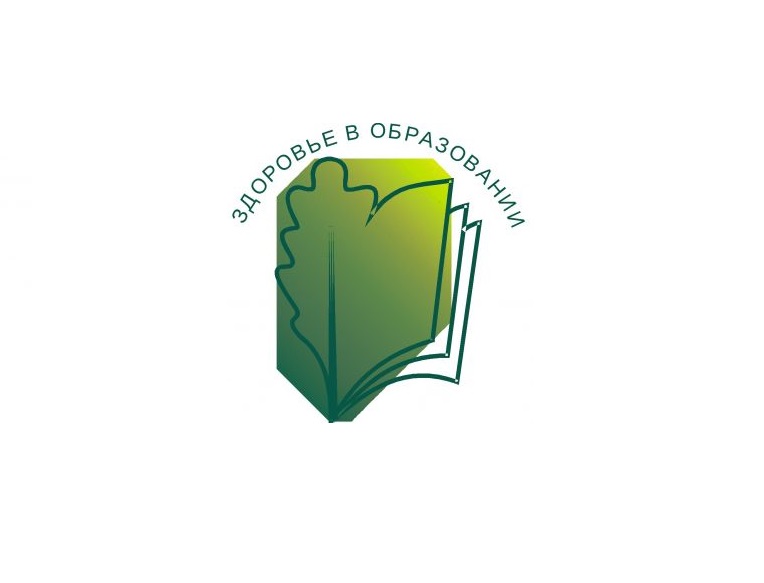 2 классУчитель начальных классов:Орел Ольга АлександровнаКраснодарский край Муниципальное образование Павловский районстаница ПавловскаяМуниципальное бюджетное общеобразовательное учреждениесредняя общеобразовательная школа №12 имени  Ивана Иосифовича Вирченкостаницы Павловской2020 годТехнологическая картаТема: В лес за здоровьем.Цели:Учебная 1.Обобщить:знания учащихся о значении растений в жизни человека.Развивающая 2.Формировать:личностные компетенции в части  работы в группе,  через самооценку    успешность выполнения своего задания; метапредметные компетенции в интерпретации  новой   информации;предметные нахождение информации  в справочной литературе.Воспитательная 3.Воспитывать:бережное отношение к природе черезопределение самых простых общих для всех правил поведения в лесу;элементы экологической культуры.Планируемые результаты:научатся сравнивать растения, животных, относить их к определённым группам;научатся соблюдать правила поведения в природе;научатся оценивать отношение людей к окружающему миру;научатся находить связи в природе, между природой  и человеком.Форма проведения урока: ПутешествиеФормы работы: 1. Фронтальная.                               2. Индивидуальная.                               3. Групповая.Тезаурус урока: 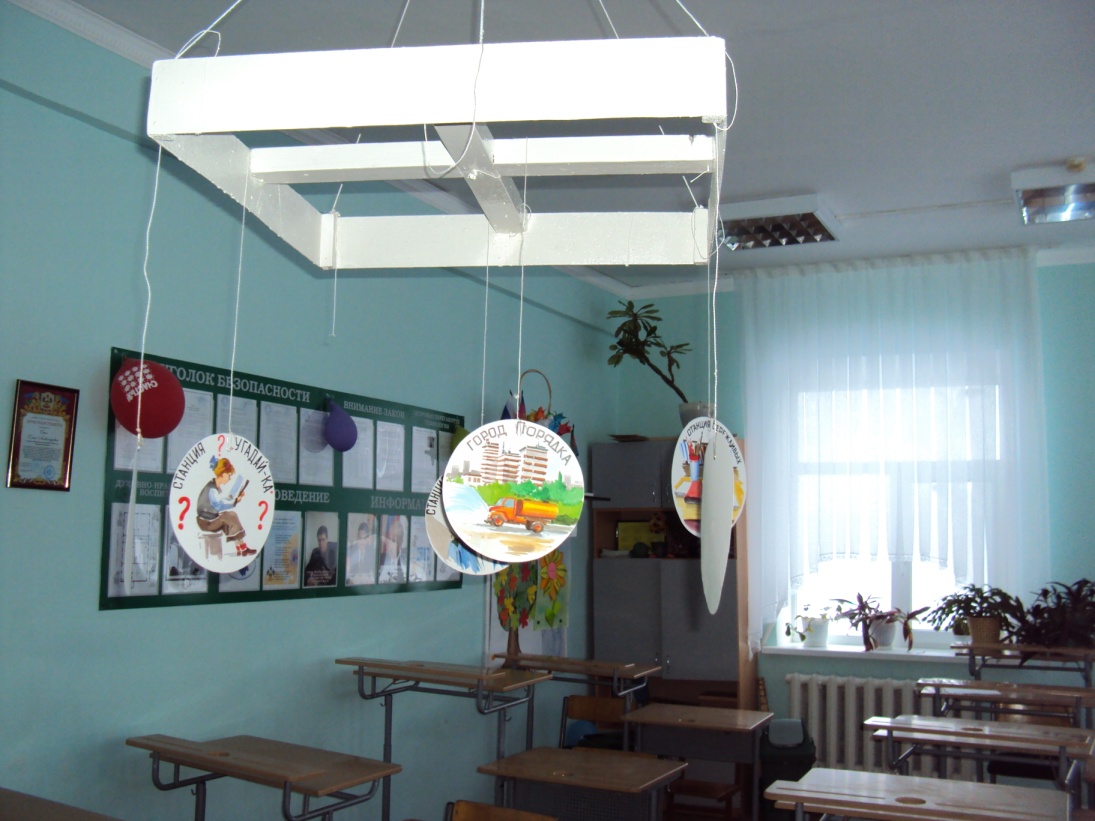 Для двигательной активности использую «сенсорно дидактический крест» - представляет собой приспособление для крепления наглядного материала.  «Сенсорный крест» висит под потолком в классной комнате на высоте 2 м. На него закрепляются различные учебные объекты.Парты  - конторки В.Ф. Базарного – все учебные занятия в классе проводятся в режиме смены динамических поз, для этого используются разно-уровневые парты и конторки. Часть урока ученик сидит за партой, а другую часть – стоит за конторкой. Тем самым сохраняется и укрепляется телесная вертикаль, позвоночник, формируется осанка.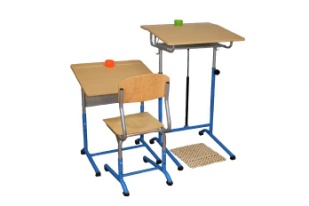 Офтольматренажер - для разминок и упражнений на мышечно – телесную и зрительную координацию, а так же на развитие  внимания и  быстроты реакции.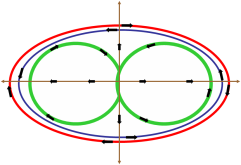 Массажные коврики тренажеры -  для профилактики плоскостопия  мы сделали сами из пуговиц.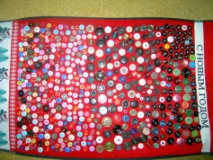  Сказкотерапия  – метод, использующий сказочную форму для интеграции личности, развития творческих способностей, расширения сознания, совершенствования взаимодействия с окружающим миром.Оборудование для учителя:предметные репродукции с изображением животных, насекомых,  деревьев;запрещающие знаки поведения в природе;ребус;материал для работы в группах;компьютер;фоновая аудио запись «голоса птиц»;толковый словарь, энциклопедии.Подготовка учителя к уроку:конверты с заданиями для групп;карточки со словами: липа, липняки, сосна, сосняк, сосновый бор, берёза, березняк, берёзовая роща, скипидар, живица, канифоль;нарисовать деревья: липа, сосна, берёза;нарисовать насекомых: шмель, пчела, цветочная муха, жук, бабочка; нарисовать  зверей и птиц: орёл, мышь, дятел, клест, белка, ястреб;нарисовать запрещающие знаки поведения в природе; нарисовать ребус;нарисовать каждому ребёнку по два листочка (зелёный и жёлтый);подобрать фоновую музыку;составить памятку «Посадка деревьев»;Оборудование для учеников:	валеологический дневник;цветные карандаши;карточки с заданиями;листочки (зелёный, жёлтый).Подготовка учащихся к уроку:подобрать стих на тему: «Лес»;поработать с энциклопедией и выбрать интересные сведения о деревьях (липа, сосна, берёза). Список используемой литературы:1. Андриенко Н.К. Природа вокруг нас – А., 2016г.2. Обухова Л.А.,Лемяскина Н.А., Школа докторов природы или 135 уроков здоровья. – М..ВАКО., 2017г.3. Толковый словарь  С.И. Ожигова – М..ООО «ИТИ Технологии»., 2017г.4.Игры, приметы, пословицы, загадки - М..ООО «Издательство Астрель»., 2018г.5.Энциклопедия «Живой мир» - ООО «Росмэн – Издат»., 2016г.6.Все обо всем «Жизнь растений» - М..ООО «Издательство Астрель»., 2019г.Этапы урокаДеятельность учителяДеятельность учащихсяФормируемые УУДЭлемент здоровьесбережения I. Организационный момент.Прозвенел звонок для нас!Встали все у парт красиво,Поздоровались учтиво,Тихо сели, спинки прямо.Все легонечко вздохнем.Урок здоровья мы начнем. - А теперь подарим свои улыбки друг другу, гостям, тем самым пожелаем всем добра и счастья.Психологический настрой (звучит  фоновая музыка шум леса музыка).Психологический настрой на урокСлушают шум лесаСамоанализ готовности к уроку Проверить, сидят ли ученики за столами соответствующими ростуII. Актуализация знаний.Беседа III.Формулирование темы урока.-Как вы думаете, а куда мы сегодня отправимся путешествовать? -А зачем  мы пройдём в лес?	-Что нам даёт лес?- Посмотрите,  на доске есть сказочное дерево, которое в конце урока мы должны оживить (на доске скелет дерева)	.-Ребята,  на прошлом уроке на дом  вы получили задание подобрать стихи о природе. Кто готов рассказать?	Ученик: Здравствуй, лес,Дремучий лес,Полный сказок и чудес!Что в глуши твоей таится?Всё открой не утаи:Ты же видишь, мы свои!-Ребята, а что вам больше всего нравится в лесу? -Вы, я вижу, любите природу. Добро пожаловать в лес.-Послушайте, как шумит лес, полюбуйтесь его красотой. -Давайте сформулируем тему нашего сегодняшнего урока? Отвечают на вопросы учителяЧитают стихиОтвечают на вопросы учителяФормулируют тему урокаПознавательные:-выделять существенную информацию.Коммуникативные: - слушать собеседника;-Строить понятные для собеседника высказывания.Регулятивные: -принимать и сохранять учебную цель и задачу.Смена восприятия (визуальная и звуковая)IV.Совместное открытие знаний.-А  назовите деревья, которые растут в лесу.- Знаете ли вы, какое дерево называют сладким?  Найдите название дерева на сенсорном кресте и прикрепите к дереву.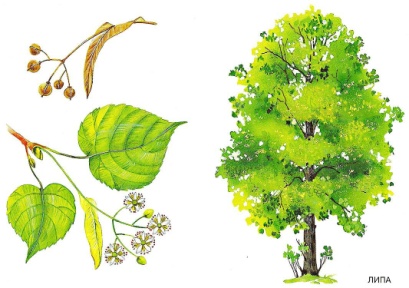 Учитель: Липа– встретить её можно в разных лесах – дубравах, сосняках, даже в ельниках. Встречаются и чистые липовые леса. -Как называется лес, где растут одни липы?  -Найдите название и прикрепите к дереву.Учитель: Это необыкновенно красивые, а во время цветения просто волшебные леса. К сожалению их мало. А в городах этих деревьев особенно много. За это и называют их деревья – горожане. Липа зацветает в середине лета, когда другие деревья давно отцвели. И тогда они не только радуют глаз своей сочной тёмно – зелёной листвой, но и пополняют наши улицы нежнейшим благоуханием своих скромных цветов. Цветки липы похожи  на маленькое солнышко. Крепятся они по несколько  к одному стебельку, образуя соцветие.     Поздней осень, когда липа сбросит свои листья, отчётливо становятся видны плоды – маленькие круглые орешки. Висят орешки не по одному, а целыми гроздьями, и у каждой крылышко.Подует ветер, оторвёт от ветки гроздья орешков вместе с крылышком, закружит и уронит, которое возле дерева, а которое далеко – далеко от него. Где обронит ветер плоды, таи через год и вырастает новое липовое деревце.Учитель:- Где можно встретить это дерево?- Зачем плодам липы нужны крылышки? ЭТО ИНТЕРЕСНО  работа с энциклопедией   (сообщение) Кто дополнит?Учащиеся: Липа – один из лучших наших медоносов. Цветки липы имеют и целебную ценность. Настой сухих цветков, липовый чай, лечит от простуды. Хоть и принято называть липу  деревом  горожанином, однако, на вольном воздухе, в лесах она живёт 500 -700лет, а в городах всего до 150.-Чем липовый цвет помогает человеку?-Какие насекомые дружат с липой?                    шмели         цветочные мухи пчёлы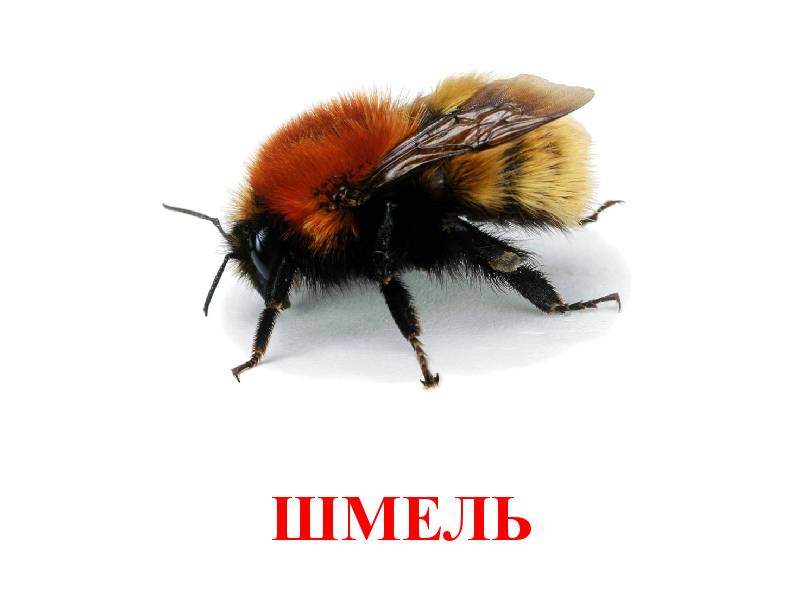 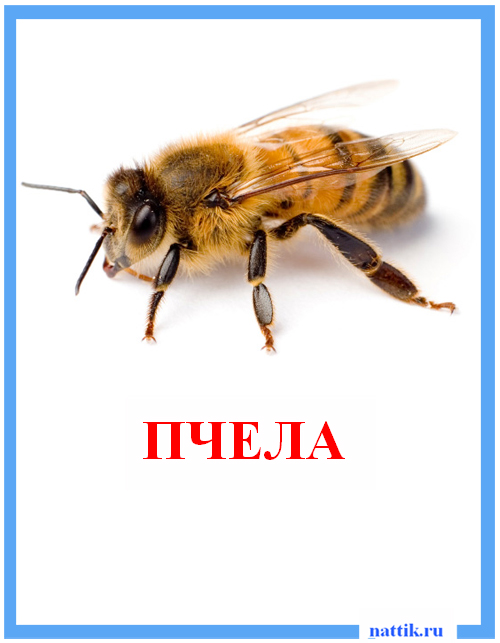                                         бабочки                                              ЛИПА                                 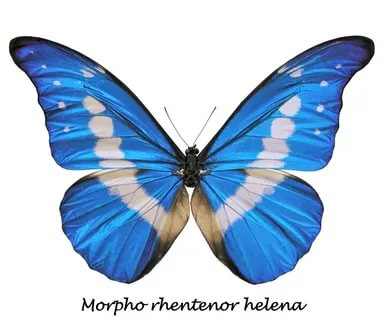 жуки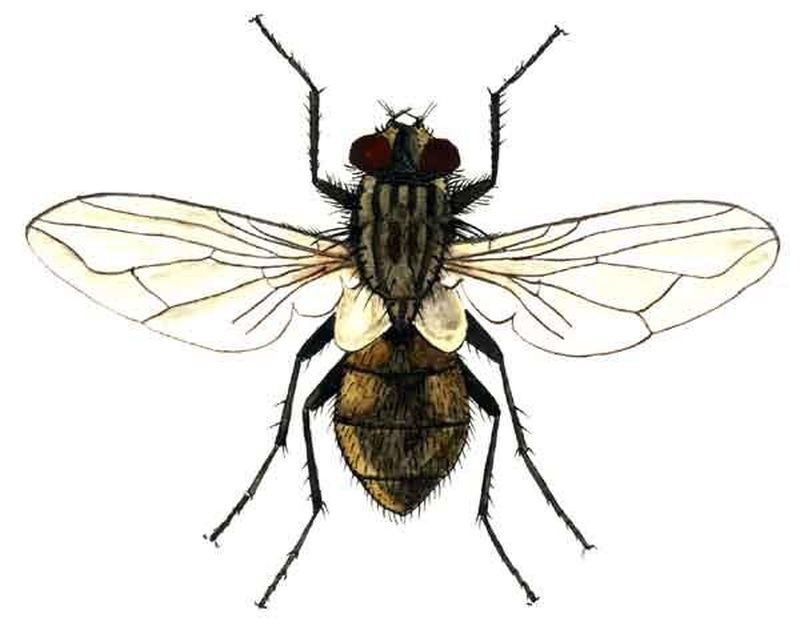 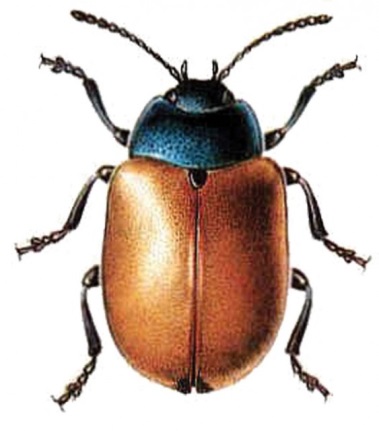 Отгадайте загадку.У меня длинней иголки, чем у ёлки.Очень прямо я расту в высоту.(Сосна.)Что вы знаете о сосне?Учитель: Сосна  – одно из самых распространённых деревьев нашей страны. Это очень неприхотливое к почве дерево. Сосну можно увидеть на сухих песках и на моховых болотах, на гранитных скалах и одеты в асфальт улицах города. Но зато в отношении света она очень капризна и совершенно не выносит затемнения. Это одна из самых светолюбивых древесных пород.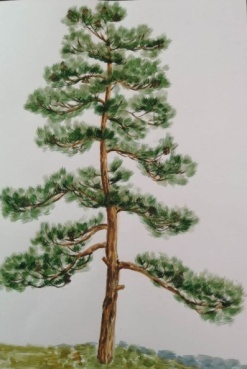               С давних времён люди оценили замечательные свойства сосны. Одно из её необыкновенных качеств – стойкость. Сосне не страшны ни морозы, ни жара, ни засуха. Другое замечательное свойство – очищать воздух.              Это дерево здоровья. Замечали ли вы, что в сосновом лесу легче дышится. Недаром санатории, дома отдыха, лечебницы строят там, где много сосен.-Кто из вас был в санатории у нас на Кубани? В каком городе? -Где любит расти сосна?-Какую пользу приносит человеку?-Как называется лес, где растут одни сосны? -Найдите и прикрепите название.ЭТО ИНТЕРЕСНО (сообщение)-Кто дополнит?    Почему у сосны такой гладкий ствол? Да потому, что это удивительное дерево способно само очищаться от сучьев. Нижние ветки отмирают и опадают.   Древесина сосны пронизана смоляными ходами, как бы пропитана смолой. Это чудодейственная сила, спасающая дерево от гниения. А для человека это ценный дар. Из неё получают много необходимых веществ – скипидар, канифоль и другие. -Какие слова вы слышите впервые?-А где можно найти значение данных слов?Скипидар-жидкость с едким запахом, получаемая главным образом путём перегонки живицы. Живица - смолистое вещество, выделяющееся при надрезе, повреждении из стволовых хвойных деревьев.Канифоль-желтовато – красное хрупкое смолистое вещество, употр. В резиновом, лаковом, бумажном и некоторых других производствах, а так же для натирания смычков.    -У сосны есть  друзья? Найдите их по классу и прикрепите.                       клесты                   белки                ястребы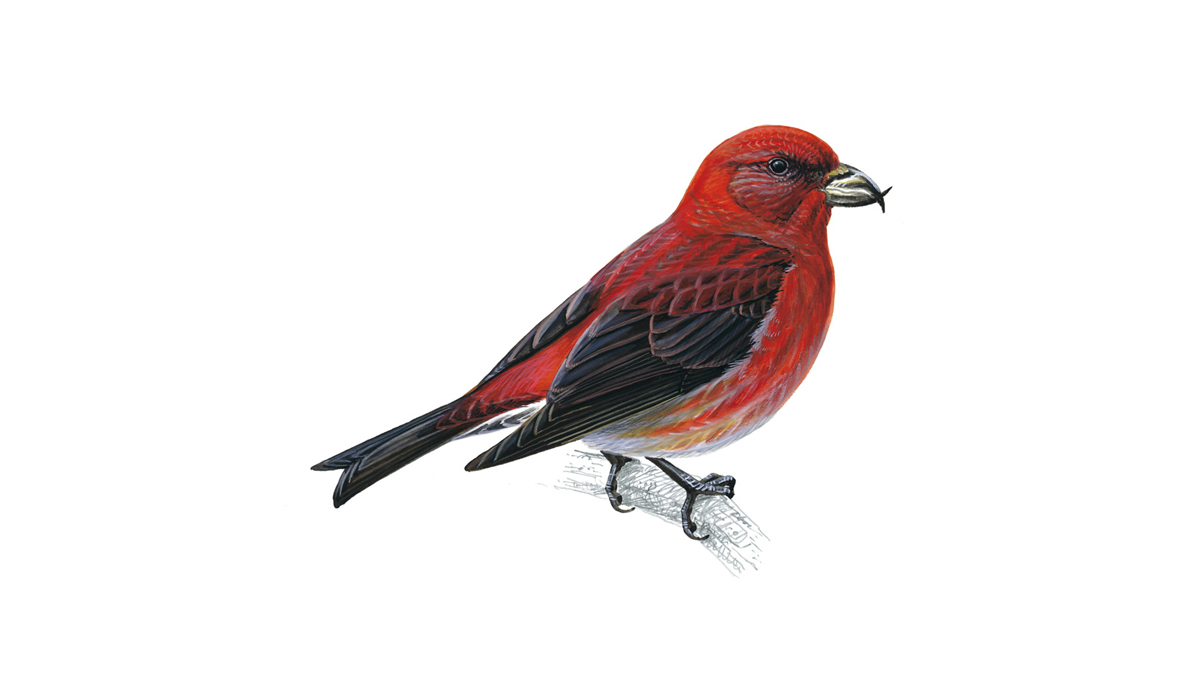 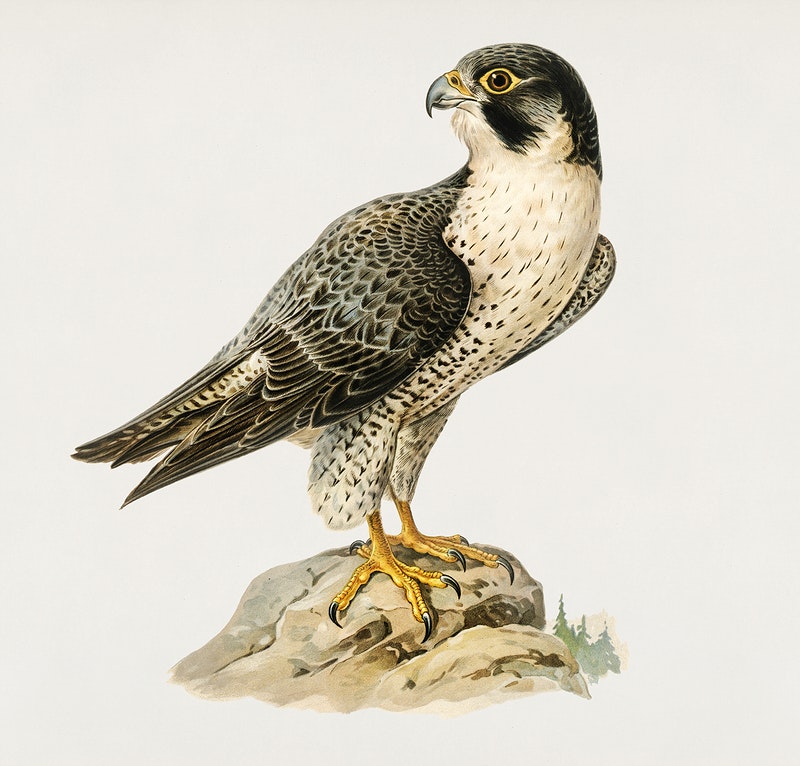                                         СОСНА дятлы                    орлы                              мыши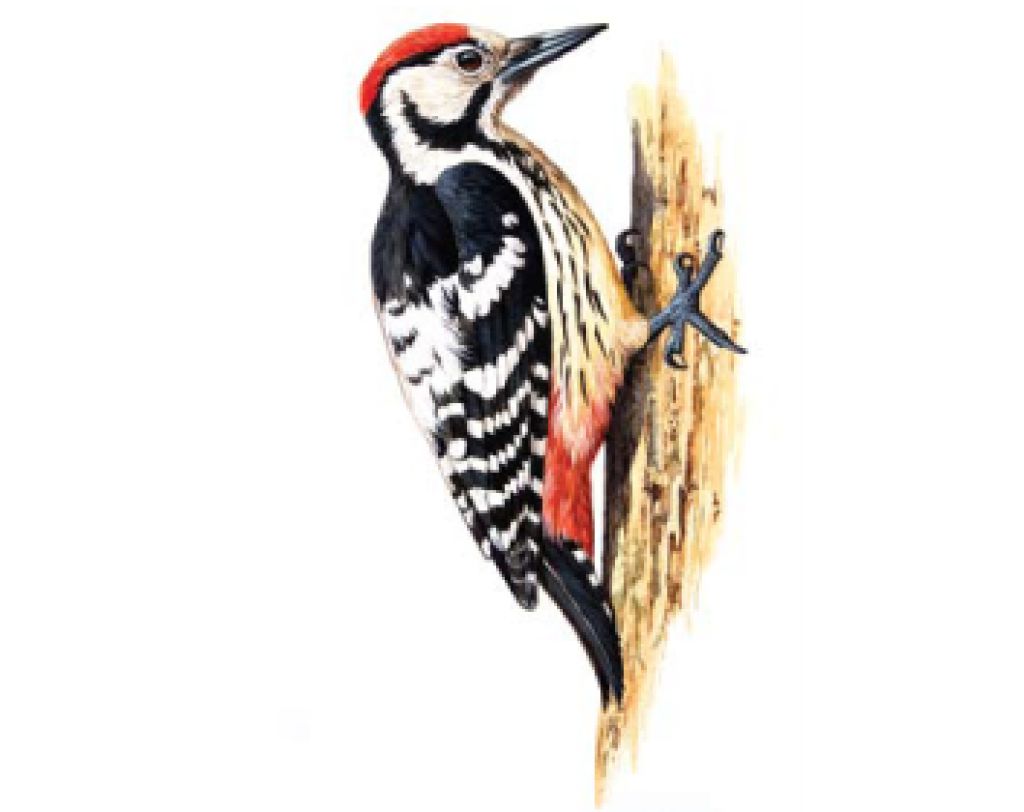 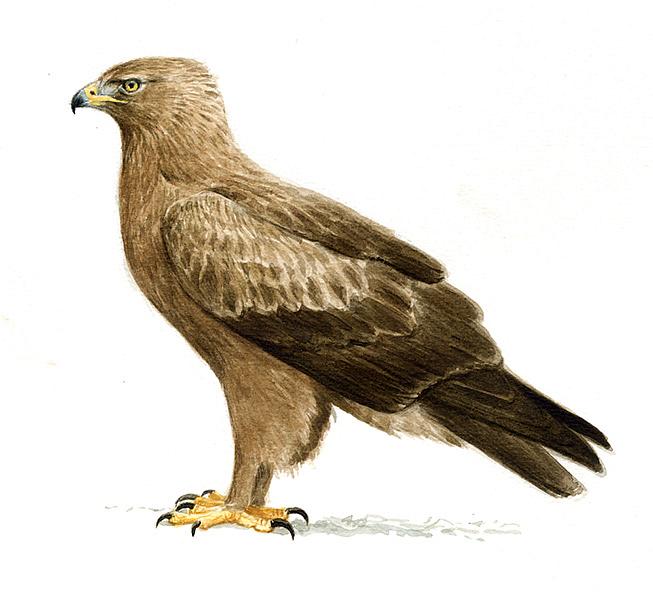 -А враги? 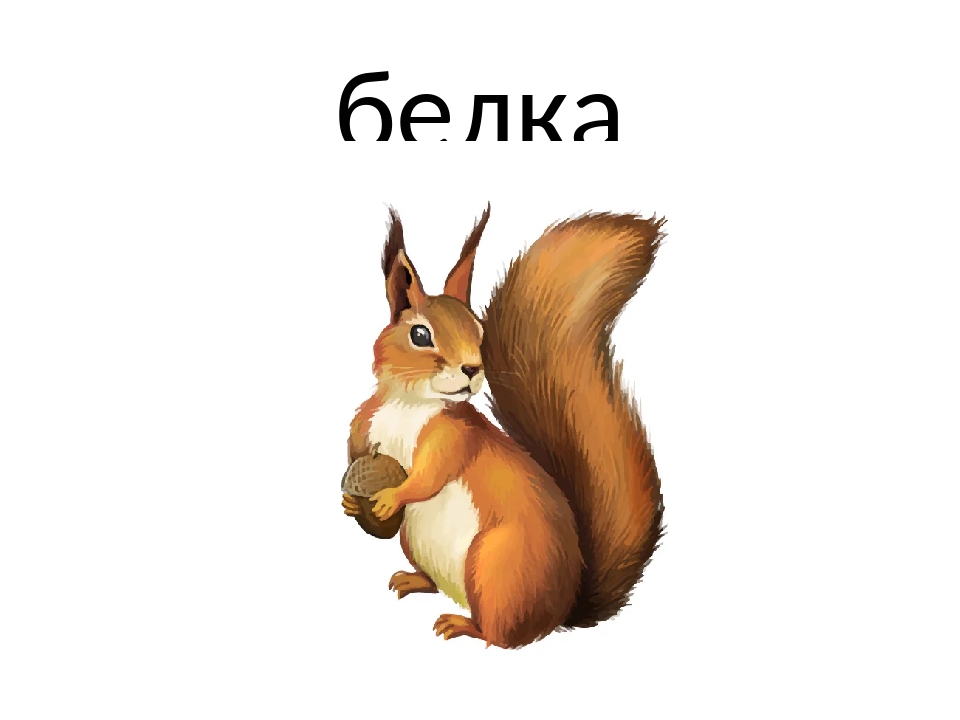 Самый страшный враг – тень, её сосна не переносит. Очень чувствительна к ядовитым газам, которые выбрасывают трубы заводов и фабрик.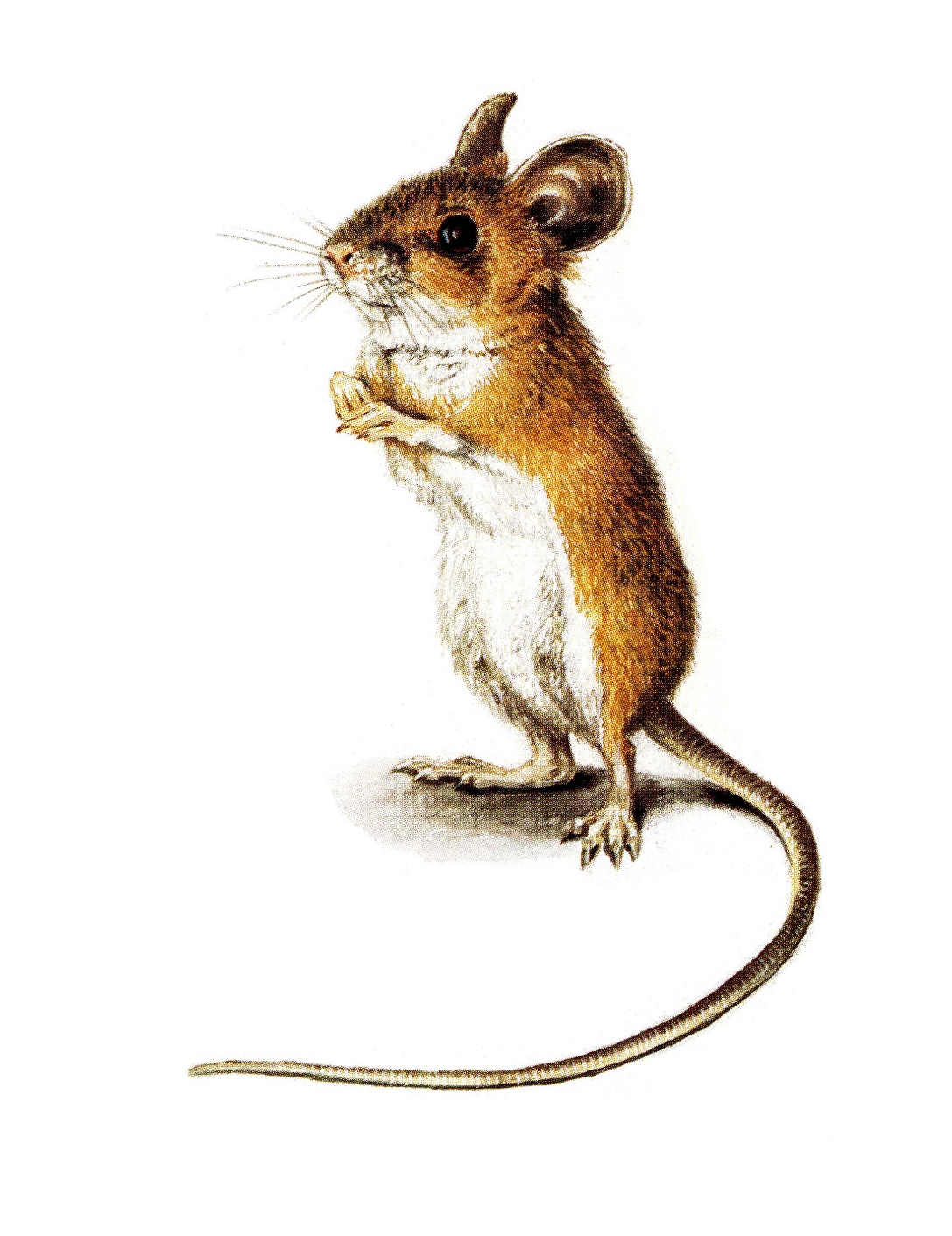 Перечисляют название деревьев растущих в лесуИщут название  на сенсорном кресте и крепят под изображением дерева на доскеСлушают дополнительную информацию о липеОтвечают на вопросы учителяСообщают дополнительную информациюСобирают  по классу насекомых, которые дружат с липой, и крепят к деревуОтгадывают загадкуОтвечают на вопрос учителяСлушают дополнительную информацию о соснеРассказывают о санаториях, которые расположены на территории КубаниИщут ответ на сенсорном крессе и крепят на доску под изображением этого дереваСообщают дополнительную информациюРаботают с толковым словарём, объясняют непонятные словаРассматривают скипидар, канифоль Собирают  по классу насекомых, которые дружат с сосной, и крепят к деревуПознавательные: -осуществлять актуализацию личного жизненного опытаКоммуникативные:-учиться выслушивать ответы собеседников, вступать в дискуссию, в непринужденной обстановке высказывать свое мнение.Познавательные:-выделять существенную информацию.Регулятивные:-уметь отвечать на вопросы по текстуПознавательные: -осуществлять актуализацию личного жизненного опытаКоммуникативные:-учиться выслушивать ответы собеседников, вступать в дискуссию, в непринужденной обстановке высказывать свое мнение.      Познавательные:-выделять существенную информацию.Регулятивные:-уметь отвечать на вопросы по текстуПознавательные: -выдвигать гипотезу и обосновывать её;-осуществлять актуализацию личного жизненного опыта.Двигательная активность - работа с сенсорным крестом.Двигательная активность – сбор картинок разбросанных по классу.Двигательная активность - работа с сенсорным крестом.Двигательная активность – сбор картинок разбросанных по классу.V.Физминутка «Лес»(под музыку).Мы с вами входим в лес.Сколько здесь вокруг чудес!(Посмотрели вправо, влево.)Руки подняли и покачали –Это деревья  в лесу.Руки согнули, кисти встряхнулиВетер сбивает росу.В стороны руки, плавно помашемЭто к нам птицы летят.Как они тихо садятсяПокажем – крылья сложили  назадНаклонились и присели,Заниматься тихо сели.Выполняют под музыку физминуткуСмена динамических поз  VI.Работа по теме.VII. Самостоятельное применение знаний. Работа в группах.-О каком дереве так говорят?Не заботясь о погоде,В сарафане белом ходит.                         (Берёза.)Учитель: Берёза– одно из самых красивых наших деревьев. Стройные, белые, с чёрным рисунком стволы имеют особую привлекательность. Со времён глухой старины вошли они в нашу жизнь: и в песнях, и в загадках, и в сказках.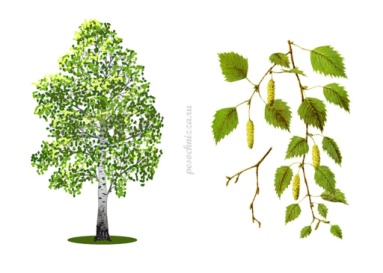 Есть такая старинная загадка:     «Стоит дерево, цветом зелено, в этом дереве четыре угодья: первое – больным на здоровье, другое от темени свет, третье дряхлых, вялых пеленать, а четвёртое людям колодец.» А отгадка такова: первое угодье -  банный веник, второе  - лучина для освещения изб, третье – береста на горшки, а четвёртое – берёзовый сок.      Хороши и чисты берёзовые рощи в любое время года. Но особенно великолепны они весной: распускаются почки, превращаясь в яркие клейкие листочки, с ветвей свисают серёжки, пускающие по ветру тучи жёлтой пыльцы. Воздух в берёзовом лесу при распускании почек,  как никогда чист и ароматен. Берёзовые почки используют как мочегонное и желчегонное средство.- О каком дереве шла речь? Найдите и прикрепите название дерева.ЭТО ИНТЕРЕСНО (сообщение) Кто дополнит?  -А знаете ли вы, что белый цвет у коры не для красоты? Берёзу цвет коры предохраняет от солнечных ожогов. Ведь берёза любит расти там, где много солнечного цвета.-Какую пользу приносит берёза человеку?-Назовите одним словом место, в котором растут одни березы. Прикрепите к доске.-А ответьте – ка, ребята, на такой вопрос, почему люди так говорят:« Лес – наше богатство».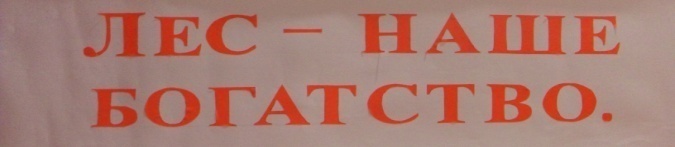  -Растения не только украшают русский лес, но и приносят немалую пользу людям: лечат их. Леса называют зелёной аптекой и лёгкими нашей планеты. И не зря. Лесные растения выделяют много кислорода и поглощают большое количество углекислого газа. Подсчитано, что один гектар леса поглощает столько углекислого газа, сколько его образуется при дыхании200человек. Лес очищает воздух и от пыли. Она оседает на листьях, а потом смывается на землю.-Подумайте, что может произойти, если люди вырубят деревья? -Сейчас мы поработаем в группах.Получите задание.(Я вам даю пять минут для того что бы вы выполнили задания в конвертах).Задание 1 группе: Какие правила надо соблюдать в лесу? (рассказать правила).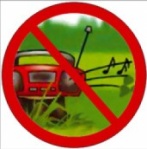 1.В лесу нельзя шуметь, потому что можно напугать лесных жителей. 2.Нельзя ломать деревья. 3.3апрещается рвать большие букеты цветов. 4.Нельзя разорять муравейники, так как муравьи – санитары леса. 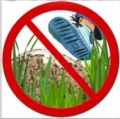 5.Запрещается разорять гнёзда птиц и бросать в них камни. 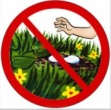 6.Жечь костры. Рана от костра не заживает в почве 5 – 7лет.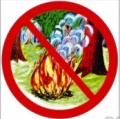 Задание 2 группе:     Здесь путём перестановки слов и знаков зашифрована поговорка о том, как люди могут нанести лесу непоправимый вред.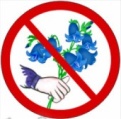 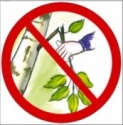 «Один – тропу; тысяча человек – в след лесу; оставляет сотня пустыню».Отгадка «Один - человек оставляет в лесу след; сотня – тропу; тысяча – пустыню». Отвечают на вопрос учителяОтгадывают загадкуСлушают дополнительную информацию о березеОтгадывают загадку Слушают дополнительную информацию о березеОтвечают на вопросы учителяРаботают в группахУчащие рассказывают правила и собрав по классу знаки, крепят их на доске (запрещающие знаки)Озвучивают получившуюся поговорку и объясняют ее смыслПознавательные: -осуществлять актуализацию личного жизненного опыта.Коммуникативные:-учиться выслушивать ответы собеседников, вступать в дискуссию, в непринужденной обстановке высказывать свое мнение.Регулятивные: -уметь работать в группеКоммуникативные:-слушать и выделять главное в ответах одноклассниковРабота в круге, стоя, хлопки руками по окончанию работы.Двигательная активность  VI.Работа по теме.VII. Самостоятельное применение знаний. Работа в группах.Отвечают на вопрос учителяОтгадывают загадкуСлушают дополнительную информацию о березеОтгадывают загадку Слушают дополнительную информацию о березеОтвечают на вопросы учителяРаботают в группахУчащие рассказывают правила и собрав по классу знаки, крепят их на доске (запрещающие знаки)Озвучивают получившуюся поговорку и объясняют ее смыслПознавательные: -осуществлять актуализацию личного жизненного опыта.Коммуникативные:-учиться выслушивать ответы собеседников, вступать в дискуссию, в непринужденной обстановке высказывать свое мнение.Регулятивные: -уметь работать в группеКоммуникативные:-слушать и выделять главное в ответах одноклассниковРабота в круге, стоя, хлопки руками по окончанию работы.Двигательная активность VIII.  Итог урока. Индивидуальная работаКоллективное разгадывание ребуса.-Что это?  Что изображено на нем?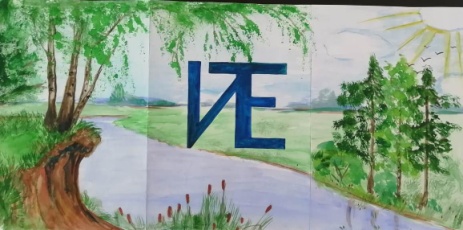 -В этом ребусе зашифровано обращение ко всем  людям, живущим на нашей планете.-Сейчас поработаем по карточкам.-Какое значение имеют деревья для человека? (на  карточках соедините название дерева с его полезными свойствами).Проверка.Разгадывают ребусРаботают на карточках, затем сравнивают с эталоном на интерактивной доске (2мин)Познавательные:-выделять существенную информацию.Регулятивные:- уметь работать по предложенному алгоритму.IX. Рефлексия. X.Домашнее задание.   Подведём итог. У вас у каждого на столе лежит два листочка (зелёный и жёлтый). Мы должны сейчас прикрепить к сказочному дереву листочки и оживить его.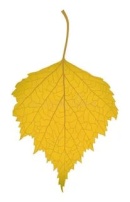 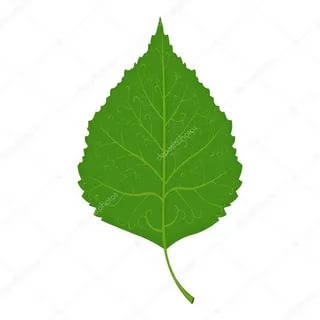    Подумайте и возьмите тот листочек, который вам поможет оценить вашу работу на сегодняшнем уроке.   Если вы работали активно и довольны своей работой  – возьмите зелёный, если что – то не поняли или немного поленились – жёлтый. И прикрепите их на наше дерево.    Преобладает зелёный  цвет.  Значит, большинство учащихся  довольны своей работой. Настроение очень прекрасное. Я рада. Ваше домашнее задание, посадить дерево. А как это сделать вам подскажет памятка, которую я сейчас всем раздам.Посадите дерево. Правила при посадке:         В нашем крае посадка деревьев производится в основном осенью, после листопада. Ямы для посадки копают не менее, чем за две недели до её осуществления. Верхнюю, питательную часть почвы откладывают на одну сторону, а нижнюю – на другую. Размеры ямы обычно следующие: ширина – 1 метр, глубина – 70-80см. В  центре ямы вбивают кол высотой 1 – 2 м, вокруг него насыпают часть верхнего, плодородного слоя почвы. Затем возле кола в яму опускают дерево, расправляют корни и засыпают оставшейся плодородной почвой, слегка уминая её. Досыпают яму землёй нижнего слоя на высоту корневой шейки (лучше на 3 – 5 см выше её). Посаженное дерево подвязывают к колу в двух местах.Но это ещё не всё: за посаженным деревом необходимо хорошо ухаживать – поливать, подкармливать, обрезать сухие ветки.    Посаженное дерево будет взрослеть, и крепнуть вместе с вами.   -Большое спасибо за урок.   -Урок хочу, закончить словами мудрецов:Одному мудрецу задали вопрос: Что для человека важнее – богатство или слава?  Он ответил «Ни то, ни другое, а здоровье. Здоровый нищий счастливее больного короля». А другой мудрец предупредил: «Мы замечаем, что самое ценное для нас – это здоровье, только тогда, когда у нас его уже нет».     Прислушайтесь к словам мудрецов и твердо запомните, что надежнее всех о своем здоровье можешь позаботиться только ты сам.Оценивают свою работу на урокеКрепят листочки на деревоЧитают и обсуждают памяткуПознавательные: -выделять существенную информациюРегулятивные:-определять проблему, пути ее решенияКоммуникативные:-учиться выслушивать ответы одноклассников, высказывать свое мнение.СказкотерапияДвигательная активность  крепят листики к дереву у доски.Формирование положительного настроя.